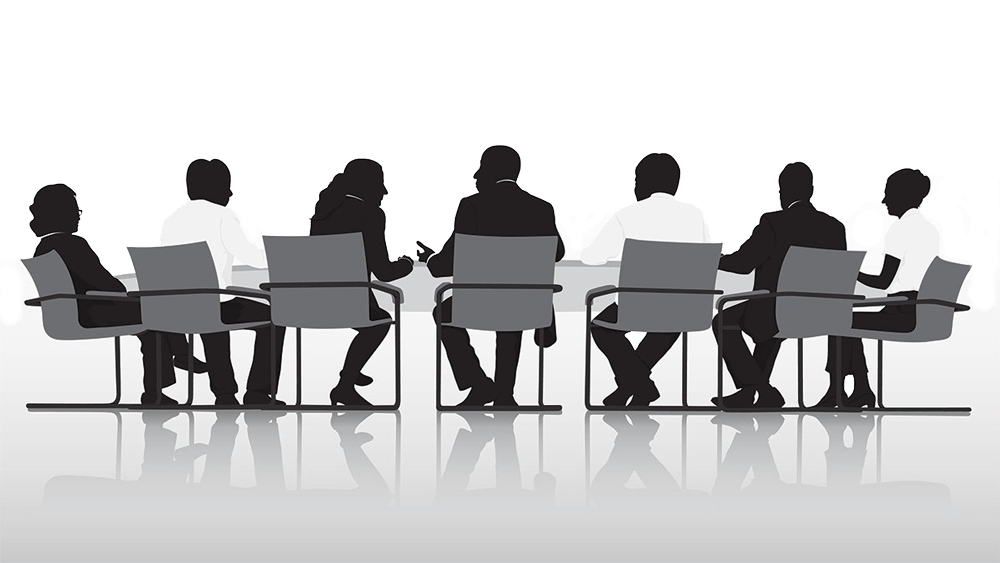 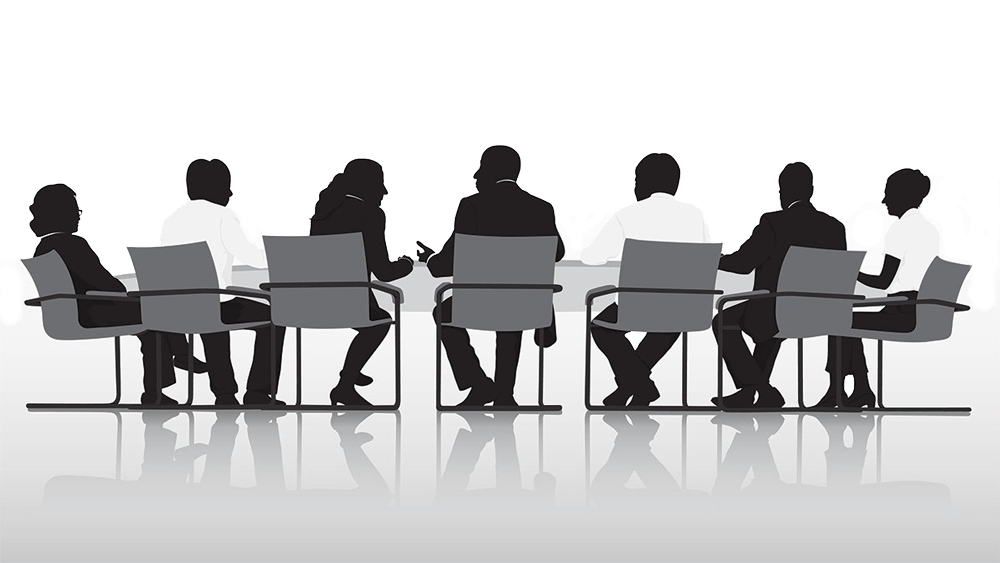 COUNCIL MEETING OF MONDAY, MAY 1, 20231.  Pledge of Allegiance2.  Call meeting to order at 7:00 p.m.3.  Minutes4.  Visitors	a.  Becky Williams – Main Street activities        b.  Mannington BAD5.  Old Business6.  New Business	a.  Ordinance #478 – 1st reading        b  ARPA funds for water meters/bridge replacements        c.  Hess & Stewart probations        d.  Allegheny Environmental – asbestos reporting7.  Department Reports8.  Outstanding Bills9.  Adjournment         NEXT COUNCIL MEETING WILL BE ON MONDAY, MAY 15